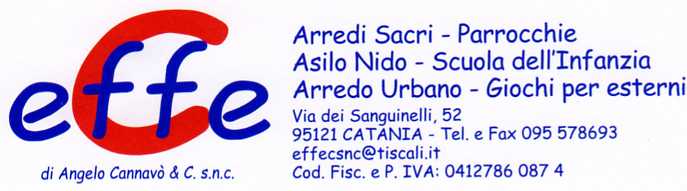 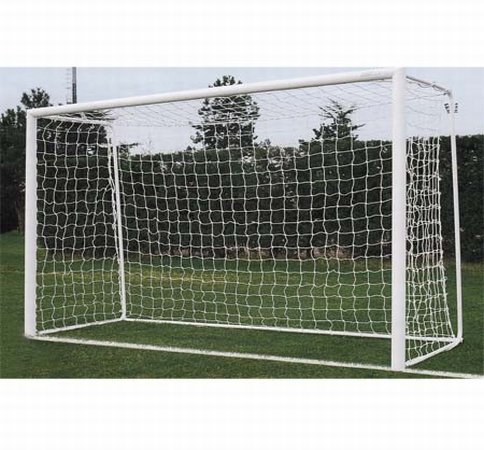 Descrizione:Porte da calcetto trasportabile o fissa, in acciaioverniciato con polveri epossidiche di colore bianco.Profilo a sezione tonda, diametro 80 mm. Da fissare apavimento con tasselli a pressione o picchetti (nonforniti).Misure regolamentari cm 300x200x100/120.
Categoria : Arredo Sportivo
Codice: SA21004